Short Workshop Tool ListParticipants must have:
Needle tool
Fettling knife
Other cutting tools for more precise work (small blades, scalpels, frisket knives....)
Scoring tool to roughen surfaces to be joined (commercial, homemade, section of old hair comb....)
One large sumi/pointy brush
Drycleaner plastic or lightweight clear plastic bags or sheets
Rolling pin or section of large dowel (1" or more) and rolling clothSponge to clean hands and work areaApron or towel to dry handsSpray bottleStudio List
Water buckets and containers, sponges
Work boards or bats, rolling pins, cloth if availableExtra plastic, spray bottles

Optional but Recommended (I've collected and use a lot of tools.  You Cannot Use Mine):
Modeling tools of all kinds
Bamboo or wooden paddle
Flat and/or filbert synthetic sable watercolor brushes for fine smoothing of wet clay
small detail brushTurntable or lazy susan
Pointy bamboo BBQ skewers to refine crevices
Various sizes of wooden dowels or popsicle sticks with their ends whittled and sanded into different shapes  (tapers, knife edges, chisel ends, flat ends, incline ends....
Coarse sandpaper and a pocket knife to modify wooden dowels, skewers or sticks if desired
Foam sheets or something soft on which to place soft, hollow body parts
Smooth wooden or  hollow bisque ware eggs and balls, range of sizes, to compress and form from the inside or outside
Rubber and metal scrapers, pieces of heavy duty plastic and metal window screening or greenhouse shade cloth to smooth surfaces if desired
Box and cushioning material to transport your piece home, if needed.Clay:Cone 10 easy-to-use throwing body.  Small amount of Cone 10 porcelain or white stoneware for eyes and teeth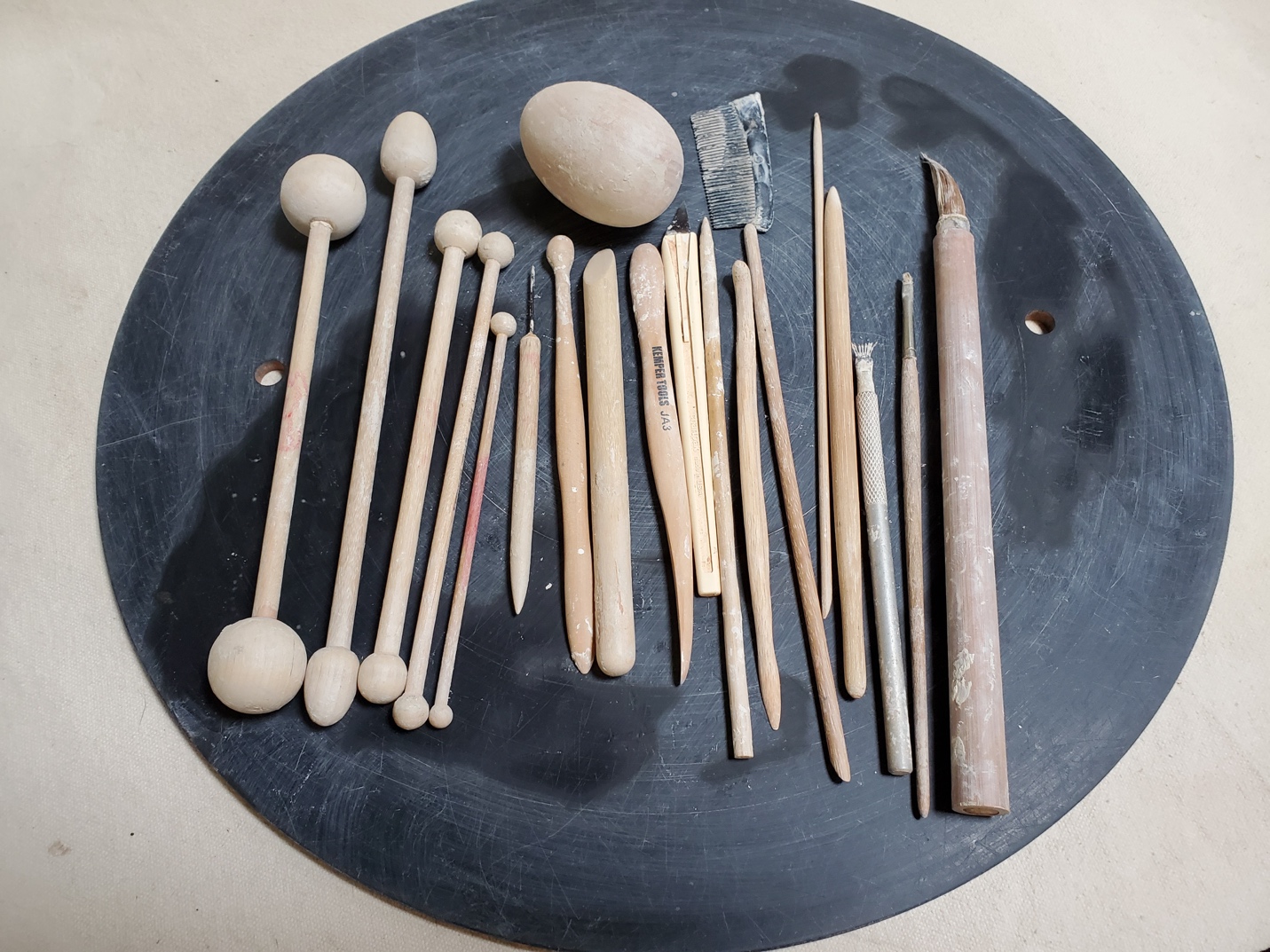 